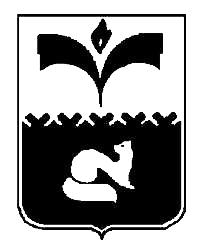 ДУМА ГОРОДА ПОКАЧИХанты-Мансийский автономный округ-ЮграРЕШЕНИЕот   29.04.2016								 № 58 Рассмотрев отчёт о деятельности администрации города Покачи по реализации полномочий по занятости молодёжи, в том числе в летнее время, как эффективной форме профилактики правонарушений, за 2015 год, в соответствии с частью 3.8 статьи 3, частью 8.2 статьи 8 Положения о порядке контроля за исполнением органами местного самоуправления и должностными лицами местного самоуправления полномочий по решению вопросов местного значения, утверждённого решением Думы города Покачи от 19.10.2009 № 112, Дума города ПокачиРЕШИЛА:1. Утвердить отчёт о деятельности администрации города Покачи по реализации полномочий по занятости молодёжи, в том числе в летнее время, как эффективной форме профилактики правонарушений, за 2015 год согласно приложению к настоящему решению.2. Рекомендовать администрации города Покачи:1) провести экспертизу действующих муниципальных правовых актов в указанной сфере на соответствие законодательству и внести в них изменения (признать утратившими силу);2) соблюдать требования к порядку внесения проектов решений Думы города Покачи, установленные решением Думы города Покачи от 27.03.2013 №24 «О Положении о порядке внесения проектов решений Думы города Покачи и юридико-техническому оформлению проектов решений и решений Думы города Покачи».3. Контроль за выполнением решения возложить на постоянную комиссию Думы города Покачи VI созыва по соблюдению законности и местному самоуправлению (председатель Ю. И. Медведев).Председатель Думыгорода Покачи 								 Н. В. БорисоваПриложениек решению Думы города Покачиот _29.04.2016  № _____58__Отчёто деятельности администрации города Покачи по реализации полномочий по занятости молодёжи, в том числе в летнее время, как эффективной форме профилактики правонарушений, за 2015 годОсновами государственной молодёжной политики РФ до 2025 года утверждёнными от 29 ноября 2014 г. №2403-р регламентировано понятие «молодёжь», как социально-демографическая группа, выделяемая на основе возрастных особенностей, социального положения и характеризующаяся специфическими интересами и ценностями. Эта группа включает лиц в возрасте от 14 до 30 лет, имеющих постоянное место жительства в Российской Федерации или проживающих за рубежом (граждане Российской Федерации и соотечественники). Современная молодежь – это фактически первое поколение, родившееся и выросшее в новой, постсоветской России. Это поколение росло в сложной обстановке разрушения стереотипов поведения, стремительной и не всегда гладко проходившей социально-экономической и общественной трансформации. Поэтому для сегодняшней России вопросы о том, что представляет собой современная молодёжь, каков её потенциал, особенно актуальны.Администрацией города Покачи разработаны и реализуется муниципальные программы, нацеленные на молодых граждан «Реализация молодёжной политики на территории города Покачи на 2016-2020 годы», «Обеспечение условий для развития физической культуры, школьного спорта и массового спорта в городе Покачи на 2014-2016 годы», «Организация отдыха детей города Покачи в каникулярное время на 2016-2018 годы». Данные программы являются механизмом межведомственного взаимодействия учреждений культуры, спорта и образовательных организаций города Покачи. Работа с молодежью направленна на решение комплексных задач по реализации молодёжной политики в сферах труда, науки и образования, культуры и спорта, коммуникации, здравоохранения, взаимодействия с различными организациями и общественными молодёжными и детскими общественными объединениями.Согласно данным статистики на 01.01.2016 на территории города Покачи проживает 4204 человека данной категории (2013 г. – 4372; 2014 г. – 4307), что составляет 23,7 % от общего количества жителей города.На сегодняшний день 20,7 % молодых людей занимаются в спортивных секциях в МАУ СОК «Звёздный», МАУДО «ДЮСШ». На протяжении последних трёх лет наиболее популярными видами спорта среди молодёжи остаются волейбол, футбол и баскетбол.15,5% молодёжи занимаются в творческих коллективах МАУ ДК «Октябрь», МАУДО «ДШИ». Большая часть молодых людей предпочитают заниматься хореографией и вокалом. В образовательных организациях дополнительным образованием охвачено 9,7% от общего количества молодёжи города (70,3% в системе общего образования), где наиболее востребованы молодёжью кружки и клубы военно-патриотической направленности.С 2013 года по настоящее время наблюдается тенденция к значительному увеличению количества молодых людей занимающихся в кружках, секциях, клубных формированиях.Также наблюдается тенденция увеличения количества участников конкурсов, фестивалей, соревнований окружного, всероссийского и международного уровня.Расширяется и география побед. Молодёжь города занимает призовые места, начиная от городов Югры до столицы России, успешно заявляет о себе в странах ближнего и дальнего зарубежья. Стало хорошей традицией завершать календарный год проведением церемонии награждения одарённых детей и молодёжи, добившихся высоких достижений в творческой, спортивной и научно-исследовательской деятельности на окружном, всероссийском и международном уровне. По итогам, можно с уверенностью сказать, что данная церемония становится престижной и помогает формировать у молодёжи уверенность в своих силах, повышать здоровую самооценку, формировать положительную мотивацию к достижению результатов.С целью выявления, учета и продвижения инициативной и талантливой молодёжи города Покачи, управлением культуры и молодёжной политики администрации города Покачи ведётся реестр талантливой молодёжи города. Реестр является системой учёта информации о талантливой молодёжи города Покачи, является общедоступным и расположен в сети Интернет на сайте администрации города Покачи.Результаты сравнительного анализа по охвату молодёжи, результативности позволяют сделать вывод, что положительные тенденции складываются благодаря системной работе:- структурных подразделений администрации города Покачи,- работе тренеров, преподавателей, руководителей коллективов, родительского сообщества, созданным в городе условиям с хорошей материально-технической базой.Работающая молодежьС целью привлечения к активной общественной жизни города и округа при администрации города создан совет работающей молодёжи, в состав которого входят представители организаций города. В предприятиях города созданы советы молодых специалистов (далее – СМС). На сегодняшний день можно выделить 3 основных совета молодых специалистов – это СМС Территориально-производственного предприятия «Покачёвнефтегаз», СМС ООО «Покачёвское управление технологического транспорта» и СМС ООО «ЛУКОЙЛ ЭПУ Сервис» Сервисный центр города Покачи. В данных советах задействовано порядка 100 человек постоянного состава, члены которых участвуют в различных корпоративных, городских, окружных, всероссийских мероприятиях. Из совместно проведенных мероприятий, на протяжении трёх лет традиционно организуются такие мероприятия, как городские субботники, по завершению которых проводятся различные творческие и спортивные программы, День Победы, День города, День молодёжи, игры в КВН. Наряду с традиционными мероприятиями молодёжь города реализует и собственные инновационные проекты. В 2015 году такими совместными проектами стали «Зимние забавы», «Открытый микрофон», «Большой вопрос». Не смотря на то, что в советах молодёжи со временем меняются лидеры, появляются новые активные представители молодёжи, которые, сохраняя традиции по взаимодействию советов молодежи, привносят в работу новые идеи и проекты.Все советы уже много лет работают в тесном сотрудничестве, и с каждым годом списки активных молодых людей только пополняются.Летний отдых молодежиОрганизация временной занятости несовершеннолетних граждан нашего города - одна из приоритетных задач социальной и молодёжной политики. Программа деятельности летнего лагеря труда и отдыха «Каскад» ежегодно представляется на конкурс программ муниципальных образований ХМАО-Югры, направленных на временное трудоустройство подростков, в Департамент образования и молодёжной политики Ханты-мансийского автономного округа - Югры. По оценке данной программы на её реализацию выделяется субсидия, размер которой, к сожалению ежегодно уменьшается. Так в 2014 году субсидия составляла - 151 000 рублей, в 2015г.- 75 500руб., в 2016году -37 750 руб.При формировании списочного состава трудового лагеря, предпочтение отдается подросткам из многодетных семей, находящихся в тяжелой жизненной ситуации, состоящих на учёте в КДН. В среднем ежегодно такие подростки составляют 20% от общего количества трудоустроенных подростков.        В 2012 году было трудоустроено165 человек, в 2014 и 2013 годах 180 человек, в 2015 году также 180 подростков.В основном подростки выполняют работу по уборке от мусора парков, скверов, лесного массива, благоустройству и озеленению городских территорий. В свободное время для них организуются различные мероприятия в учреждениях культуры, молодёжь участвуют в акциях, посвященных Дню памяти и скорби, Дню России, массовой спортивной зарядке (посвящённой Международному дню борьбы с наркоманией и наркобизнесом). Для подростков организуются встречи с инспектором отдела по делам несовершеннолетних Отдела Полиции №3 Межмуниципального Отдела МВД России «Нижневартовский» по профилактике правонарушений, по пропаганде здорового образа жизни, со специалистом консультационного кабинета городской больницы. Для удобства общения с молодёжью в социальной сети «ВКонтакте» создана страница «Дворовая площадка и трудовой лагерь «Каскад»» (https://vk.com/club73401298), где размещается информация о проведении мероприятий лагеря, видео- и фотоматериалы, о рабочих буднях и отдыхе, организационные вопросы. Также информация о работе лагеря размещается на официальном сайте администрации города Покачи на странице «молодёжная политика».Результатом работы лагеря труда и отдыха с дневным пребыванием «Каскад» являются достижение следующих показателей:- приобщение несовершеннолетних граждан к общественно полезной деятельности, приобретение опыта взаимодействия в трудовых коллективах и трудовых навыков; - формирование у подростков рационального использования времени на выполнение трудовой деятельности и отдыха;- совершенствование общей культуры и навыков здорового образа жизни;- материальная поддержка несовершеннолетних граждан из малообеспеченных семей посредством их трудоустройства.В соответствии с наградными путёвками, предоставленными Департаментом культуры и Департаментом образования и молодёжной политики Ханты-Мансийского автономного округа – Югры, активным участникам в сфере культуры, спорта и образования ежегодно представляется возможность отдохнуть в:- ММЦ «Приморско» (Республика Болгария),- ВДЦ «Орлёнок» (Туапсинский район Краснодарского края),- МДЦ «Артек» (Республика Крым),- ВДЦ «Океан» (г. Владивосток). Не менее 35 молодых граждан ежегодно пользуются данными направлениями летнего отдыха.По результатам сравнительного анализа по работе с молодёжью за период 2012-2015гг. можно сделать следующий вывод об увеличении числа талантливой молодёжи, а так же молодёжи, принимающей активное участие в жизни города. На сегодняшний день в сфере культуры, спорта и образования задействовано 52,7% (2219 человек) молодёжи от общего количества молодых людей, проживающих на территории города Покачи. Для молодёжи города есть возможность и условия проявить себя в творчестве, науки, спорте, общественной жизни города.Проводимые в городе анкетирования среди жителей города по организации досуга показали, что молодёжь города на протяжении многих лет отмечала основную проблему, связанную с отсутствием в городе кинотеатра, показа премьерных фильмов. В этом году, благодаря подписанному соглашению с ООО «ЛУКОЙЛ - Западная Сибирь» в ДК «Октябрь» будет установлено кинооборудование и в скором времени реализуется ещё одна мечта молодёжи и всех жителей нашего города.В последние годы удалось переломить ряд негативных тенденций и достичь заметного улучшения социально-экономического положения молодёжи в Российской Федерации. Уменьшилась смертность среди молодёжи, усилилось стремление к ведению здорового образа жизни, снизился уровень молодёжной безработицы и наметилось снижение преступности (в том числе среди несовершеннолетних).В городе Покачи также наблюдается положительная тенденция, связанная с уменьшением правонарушений в молодёжной среде. Так, по данным Отдела Полиции №3 Межмуниципального Отдела МВД России «Нижневартовский», представленным по состоянию на 20.12.2015, за последние 4 года снизилось количество молодых людей, совершивших административные правонарушения с 581 до 251, уголовные преступления с 143 до 41.Молодежь, совершившая административные правонарушения и уголовные преступленияВ снижении количества молодёжи, совершившей административные правонарушения, уголовные преступления, значительную роль играет ежедневная систематическая работа по организации занятости молодёжи. Выстроенная в городе система профилактики, которую осуществляет администрация города Покачи, обеспечивающая программирование, планирование, правовое регулирование, контроль, ресурсы, а также институты социального воспитания - семья, школа, трудовой коллектив, учреждения социальной сферы, правоохранительные органы и их специализированные подразделения и службы.Об отчёте о деятельности администрации города Покачи по реализации полномочий по занятости молодёжи, в том числе в летнее время, как эффективной форме профилактики правонарушений, за 2015 годГодАдминистративные правонарушенияАдминистративные правонарушенияУголовные преступленияУголовные преступленияГодКоличество (чел.)Доля от общего числа молодежи (%)Количество (чел.)Доля от общего числа молодежи (%)201258113,051433,2120133818,71791,8020143568,26621,4320152515,97410,97